Утверждаю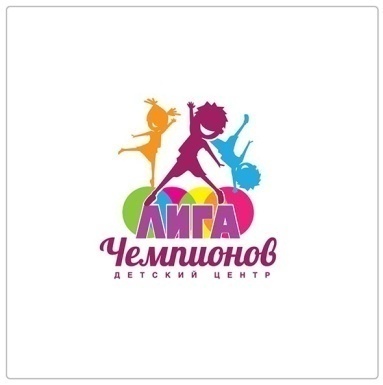 Генеральный директорООО «Фитнес ЮЗ»__________________/Калинин В.В./« 01 » сентября 2019 г.   ПРАВИЛА ДЕТСКОГО ЦЕНТРА «ЛИГА ЧЕМПИОНОВ»Редакция от 01 Сентября 2019 г.Настоящие правила определяют норму поведения детей и их родителей при посещении Детского Центра (далее ДЦ) на территории фитнес - клуба (далее Клуба) и являются обязательными к исполнению.Настоящие правила являются неотъемлемой частью договора, заключаемого Клубом с родителями в целях предоставления ребенку соответствующих физкультурно-оздоровительных и других услуг.   Настоящие правила включают в себя как общие правила, так и специальные правила, обусловленные посещением детьми детской комнаты, бассейна, тренажерного зала и залов групповых программ. Настоящие правила разграничивают сферу ответственности за детей между ДЦ и  родителями при посещении детьми ДЦ и Клуба.Общие правила:Родители несут персональную ответственность за жизнь и здоровье своих детей  на территории ДЦ, за исключением времени нахождения детей в детской комнате, групповых программ и персональных тренировок;Детская Клубная карта (далее абонемент свободного посещения) дает право использовать тренировочные зоны и посещать групповые занятия ДЦ по расписанию ДЦ и в соответствии с настоящими Правилами, а также посещать детскую комнату (согласно «Правилам посещения детской комнаты);Абонемент, приобретаемый для посещения ребёнком определённых секций ДЦ (далее абонемент секционный), позволяет посещать выбранные при его приобретении программы в соответствии с настоящими Правилами;Разовое посещение ДЦ возможно в случаях: «пробная тренировка/занятие», открытый урок, программа «Мама + кроха», индивидуальная тренировка;Для посещения ДЦ детьми родителям (законным представителям) следует оформить договор (установленного образца) с Клубом. При оформлении такого контракта родители заполняют подробную анкету на ребёнка (показания и противопоказания к занятиям, справка от врача, перечень сопровождающих лиц, координаты для связи, особенности ребенка), знакомятся с настоящими Правилами и расписываются в их соблюдении;При наличии у ребенка какого-либо заболевания, родители обязаны письменно заявить об этом при заполнении контракта. Информация должна быть озвучена при каждом посещении ребенка инструктору ДЦ. За достоверность, предоставляемой в анкете  информации родители несут персональную ответственность;При неадекватном поведении ребенка (агрессия, истерические состояния, намеренная порча имущества), родители или сопровождающие лица обязаны забрать ребенка из ДЦ. В случае если данные ситуации носят систематический характер ДЦ вправе  расторгнуть договор в одностороннем порядке;При подозрении о наличии у ребенка острого и/или хронического инфекционного и/или кожного заболевания посещение ДЦ ЗАПРЕЩЕНО. При несоблюдении данного правила ДЦ  оставляет за собой право временно отстранить ребенка от посещения ДЦ до полного  выздоровления;На занятия рекомендуется одевать детей в удобную спортивную одежду. Снимать верхнюю одежду и обувь следует в гардеробе. Переодевать детей следует соответственно полу ребёнка в раздевалке для мальчиков/девочек соответственно, за исключением групп «Мама + Малыш». В случаях возникновения спорных ситуаций о нахождении в раздевалках следует обращаться к дежурному тренеру;Присутствие родителей или сопровождающих лиц допускается только на открытых занятиях по предварительному приглашению. Родителям или сопровождающим лицам запрещено вмешиваться в процесс занятий, проводимых сотрудниками ДЦ и требовать изменения формата уроков  групповых занятий;Зона ожидания для сопровождающих организована на цокольном этаже детского клуба (именно там следует ожидать ребёнка, занимающегося на тренировке);Пребывание детей в клубе после 21 часа запрещено. График работы ДЦ может меняться в зависимости от сезона. Правила и ограничения по возрастным категориям:дети от 6 до 14 месяцев посещают ДЦ только вместе с родителями. Для них доступны занятия «Мама + кроха» в малой чаше, согласно действующему расписанию. Проход к месту переодевания (детские раздевалки) осуществляется самостоятельно, но не ранее чем за 20 минут до начала занятия. В аква зону мама и малыш проходят по приглашению тренера;Дети от 14 месяцев до 3 лет посещают ДЦ только в сопровождении родителей или лиц, достигших возраста 18 лет (отмеченных в анкете на ребёнка, заполненной родителями, как доверенные сопровождать). Для них доступны занятия «мама + малыш» в малой чаше, в детской комнате и в зале групповых программ ДЦ, согласно действующему расписанию. Проход к месту переодевания (детские раздевалки) осуществляется самостоятельно, но не ранее чем за 20 минут до начала занятий. Также родители, являющиеся членами Клуба, могут посещать детскую аква-зону с ребёнком, держателем абонемента свободного посещения, в свободное от групповых и индивидуальных занятий время;Дети от 3 до 6 лет посещают ДЦ в сопровождении родителей или лиц, достигших возраста 18 лет (отмеченных в анкете на ребёнка, заполненной родителями, как доверенные сопровождать). На занятиях сопровождающий не присутствует и его передвижения по Клубу ограничиваются ДЦ и оказанием помощи ребёнку в переодевании. Проход к месту переодевания (детские раздевалки) осуществляется самостоятельно за 15 минут до начала занятий. Для занятий детям доступны групповые программы (спортивные,  развивающие, в бассейне) согласно действующему расписанию. Также родители, являющиеся членами Клуба, могут посещать детскую аква-зонну с ребёнком, держателем абонемента свободного посещения, в специально отведённое для этого время (указано в расписании);Дети в возрасте от 7 до 14 лет посещают ДЦ без сопровождения родителей (законных или уполномоченных представителей). Проход к месту переодевания (детские раздевалки) осуществляется самостоятельно за 15 минут до начала занятий. Если занятие проводится «на суше», детей приглашают из детской комнаты и сопровождают до зала сотрудники клуба (администраторы/тренеры). На занятия водного комплекса дети проходят самостоятельно из раздевалок. По окончании занятий тренер передаёт детей лично родителям (законному или уполномоченному представителю) или оставляет в детской комнате. Для занятий детям доступны групповые программы (спортивные,  развивающие, в бассейне) согласно действующему расписанию. Также родители, являющиеся членами Клуба, могут посещать основной бассейн с ребёнком, держателем абонемента свободного посещения, при условии соблюдения правил водного комплекса и навыков ребёнка плавать/уверено держаться на воде, заполнения родителями (законными представителями) заявления об ответственности. Контроль за допуском детей к свободному плаванию в основном бассейне осуществляет дежурный тренер водного комплекса;Юниоры в возрасте от 14 до 16 лет посещают ДЦ без сопровождения родителей (законных или уполномоченных представителей). Для занятий доступны групповые (суша и вода) занятия по расписанию тарифа «Молодежный», в том числе некоторые занятия из «взрослого» расписания на территории Клуба. Разрешение на посещение групповых  программ Клуба даёт непосредственно тренер. Посещение тренажёрного зала, вне групповых программ, невозможно. Для свободного посещения бассейна юниором родителю (законному представителю) необходимо заполнить заявление о личной ответственности за безопасность ребёнка. Юниорам рекомендуется переодеваться во взрослой раздевалке.  К местам проведения тренировки (залы групповых программ, тренажерный зал, бассейн) юниор добирается самостоятельно;Рекомендуется приводить детей на групповые занятия, соответствующие возрасту ребёнка. Возрастные ограничения указаны в расписании уроков;В случае нахождения ребенком в возрасте до 14 лет на территории Клуба без  присмотра родителей, сопровождающих лиц или тренеров, сотрудники Клуба имеют право проводить ребенка в игровую комнату, где он будет находиться под присмотром сотрудников ДЦ до прихода родителей. При повторном замечании Клуб вправе расторгнуть договор с родителями ребенка в одностороннем порядке.Правила посещения детской игровой комнаты:Детская комната работает  с 11:00 до 21:00 (будни); с 11:00 до 18:00 (выходные). В праздничные дни и дни проведения детских мероприятий график работы детской комнаты может быть изменён;В детскую комнату приглашаются дети в возрасте от 3 до 12 лет;Детская комната предназначена для детей, чьи родители являются членами клуба «FITNESS 24» (1 час – бесплатно, далее – согласно действующим тарифам), а также детей, являющихся членами детского центра «Лига Чемпионов» (3 часа – бесплатно, далее – согласно действующим тарифам);Оставлять ребёнка в детской комнате можно не более 3 часов; Более длительное пребывание оплачивается дополнительно, согласно действующим тарифам;Если Вы хотите пройти в детскую комнату с ребёнком до 3-х лет и при этом являетесь членом клуба, то в детской комнате Вам необходимо находится вместе с ним. Данная услуга предоставляется бесплатно (но не дольше 2 часов);Пребывание в детской комнате начинается с заполнения карточки ребёнка, где родитель, являющийся членом клуба, указывает информацию о ребёнке, список лиц, имеющих право забирать ребёнка (и их контактные данные), информацию о родителях. Если основанием для посещения детской комнаты является членство ребёнка в центре «Лига Чемпионов», то карточку может заполнить один из родителей;Уличную обувь и верхнюю одежду ребёнка следует оставлять в общем гардеробе;Приносить в детскую комнату продукты питания и напитки не разрешается; Первое время навещайте ребёнка, помогая ему адаптироваться к новой среде;Во время пребывания ребёнка в детской комнате родитель должен быть доступен (находится на территории клуба или отвечать на телефонные звонки);В посещении детской комнаты может быть отказано при явных признаках нездоровья ребёнка (насморк, кашель, повышенная температура и проч.); В случае нарушения правил посещения детской комнаты, возникновения угрозы безопасности, педагог имеет право попросить родителей досрочно забрать ребёнка;В случае неадекватного (агрессивного, истеричного) поведения в посещении детской комнаты может быть отказано.Правила посещения бассейна:На территории бассейна дети должны соблюдать общие правила, установленные в ДЦ;Посещение бассейна разрешается только при наличии купального костюма, шапочки и специальной сменной обуви;Не разрешается бегать по территории бассейна, прыгать с бортика, подавать ложные сигналы о бедствии, громко кричать;Рекомендуется посещать бассейн не ранее чем через час после приема пищи;Соблюдайте правила санитарии и гигиены в зоне бассейна;Посещая бассейн, соблюдайте возрастные ограничения, указанные выше; На групповые программы приглашения тренера следует ждать в раздевалке.Правил посещения залов групповых программ:Находиться в зале можно только в присутствии тренера;Одежда и обувь должны быть чистыми и отвечать требованиям безопасности;Самовольно покидать зал во время тренировки запрещено. Правила посещения тренажёрного зала:В тренажерный зал допускаются только дети старше 14 лет;Разрешено посещение специализированных групповых программ для возрастной категории 14-16 лет;Разрешено посещение индивидуальных тренировок для возрастной категории 14-16 лет;Свободное посещение тренажёрного зала возможно только для возрастной категории старше 16 лет в сопровождении родителей и при заполнении ими заявления об ответственности.В рамках улучшения условий пребывания в детском центре, администрация оставляет за собой право в одностороннем порядке изменять и/или дополнять правила клуба. Обязательное информирование о таких изменениях происходит на рецепции клуба, сайте, через отдел продаж.